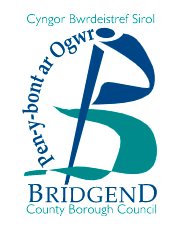 Datganiad o Ddiddordeb mewnCymorth Grant Tai GwagPolisi Adnewyddu Tai Sector Preifat ac Addasiadau i’r Anabl Pen-y-bont ar Ogwr 2018Mae Cyngor Bwrdeistref Sirol Pen-y-bont ar Ogwr ar hyn o bryd yn cynorthwyo i ddod ag eiddo gwag yn ôl drwy gymorth grant. Sylwch mai dim ond i gofrestru diddordeb y mae'r ffurflen hon. Er mwyn symud ymlaen i gynnig ffurfiol o gymorth ariannol bydd y cyngor angen i gais ffurfiol gael ei gwblhau.Dychwelwch yr holl ffurflenni wedi'u llenwi i Strategaeth Tai, Cyngor Bwrdeistref Sirol Pen-y-bont ar Ogwr, Swyddfeydd Dinesig, Stryd yr Angel, Pen-y-bont ar Ogwr, CF31 4WB neu drwy e-bost i emptypropertiesassistance@bridgend.gov.uk Ymgeisydd:Cydberchennog 1:Cydberchennog 2:Atodwch ddalennau ychwanegol os oes unrhyw fanylion cydberchennog pellachAmdan yr EiddoMath o Eiddo (Ticiwch bob blwch sy'n disgrifio'ch eiddo)Dewiswch o’r opsiynau isod nifer presennol yr ystafelloedd gwely yn yr eiddo: -Dewiswch o isod nifer arfaethedig yr ystafelloedd gwely yn yr eiddo ar ôl ei chwblhau –Amlinellwch yn fyr y gwaith sydd ei angen i wneud yr eiddo’n gyfanheddol:Gwelliannau YnniA fyddech chi’n ystyried gweithredu unrhyw rhai o’r gwaith Arbed Ynni canlynol fel rhan o’ch gwelliannau? (Ticiwch bob un sy’n berthnasol)Bwriadau ar gyfer yr EiddoUn o amodau derbyn Grant Tai Gwag yw bod disgwyl i chi drosglwyddo hawliau enwebu i'r Awdurdod Lleol. Dyma lle bydd yr eiddo yn cael ei rentu i unigolion a restrir ar y Gofrestr Tai Lleol ar gyfer Lwfans Tai Lleol. Nodwch isod os ydych yn fodlon sicrhau bod yr eiddo ar gael i'w enwebu gan yr Awdurdod Lleol. (Ticiwch y blwch sy’n berthnasol)Darllenwch y datganiad hwn yn ofalus cyn i chi ei lofnodi a’i ddyddioRwy’n datgan bod y wybodaeth a roddwyd gennyf ar y ffurflen hon yn gywir ac yn gyflawn.Rwy’n datgan fy mod wedi ceisio caniatâd gan unrhyw gydberchnogion eiddo i fynegi diddordeb mewn gwneud cais am gymorth cartrefi gwag ac yn deall y bydd angen eu llofnodion yn ystod y broses ymgeisio ffurfiol.Deallaf nad yw’r datganiad hwn o ddiddordeb am gymorth yn gais ffurfiol ac nid yw ei dderbyn gan y Cyngor yn awgrymu y bydd unrhyw gymorth ariannol yn cael ei dalu i mi mewn gwirionedd.Am fwy o wybodaeth am y pecynnau ariannol a gynigir, gweler yPolisi Adnewyddu Tai’r Sector Preifat 2018Cyfeiriad yr eiddo y ceisir cymorth ar ei gyfer:Teitl (Mr/Mrs/Miss/Ms ayb.):Enw:Dyddiad geni:Cyfeiriad:Ffôn: CartrefFfôn: SymudolCyfeiriad ebost:Enw:Cyfeiriad:Enw:Cyfeiriad:Cadarnhaf fel ymgeisydd (ymgeiswyr grant): -	IeNaByddaf/Byddwn yn ddeunaw oed neu drosodd ar ddyddiad y cais am grant;	Mae gen i / gennym ni fuddiant perchennog yn yr eiddo	Mae gennyf i / gennym ni y cyllid perthnasol i gwblhau'r gwaith gofynnol y tu hwnt i'r cymorth a ganiateir		Mae'r eiddo wedi bod yn wag ers o leiaf 6 mis	Bydd yr eiddo'n rhydd o beryglon Categori 1 ar ôl cwblhau'r gwaith	Nid yw'n destun gorchymyn dymchwel o dan y Deddfau Tai	Heb dderbyn cymorth ar gyfer yr un gwaith yn ystod y 10 mlynedd diwethafByngaloTeras CanolDiwedd TerasAr wahânLled-ar-wahânEiddo Tri LlawrFflat IslawrFflat Llawr GwaelodFflat Llawr CyntafFflat Ail Lawr4 Ystafell wely3 Ystafell wely2 Ystafell wely1 Ystafell welyArall4 Ystafell wely3 Ystafell wely2 Ystafell wely1 Ystafell welyArallA ydych yn bwriadu creu / darparu mwy o lety yn yr eiddo hwn (e.e., trosi un tŷ yn ddwy fflat)? Os ydych, rhowch fanylion isodInswleiddio AtigInswleiddio Waliau MewnolInswleiddiad o dan y llawrFfenestriUwchraddio Llwyth TrydanPaneli SolarGoleuadau LEDTapiau Effeithlonrwydd DŵrPympiau Gwres Ffynhonnell AerCysylltiad Nwy (ar gyfer eiddo nad yw'n nwy)Tŷ CyfanBoeler/Rheiddiaduron/Rheolyddion Gwresogi NewyddArall (Nodwch):3 Mlynedd5 MlyneddY ddau Dim IeNa   Byddaf/Byddwn yn tystio bwriad i osod yr annedd i berson nad yw'n aelod o fy nheulu /ein teulu drwy gydol y cyfnod amod grant/benthyciadYr wyf/Rydym ni, neu byddaf/byddwn yn dod yn landlord cofrestredig Rhentu Doeth CymruRwyf i / Rydym ni’n cytuno i ddefnyddio asiant gosod eiddo sydd wedi’i gofrestru â Rhentu Doeth CymruEich llofnod:Dyddiad: